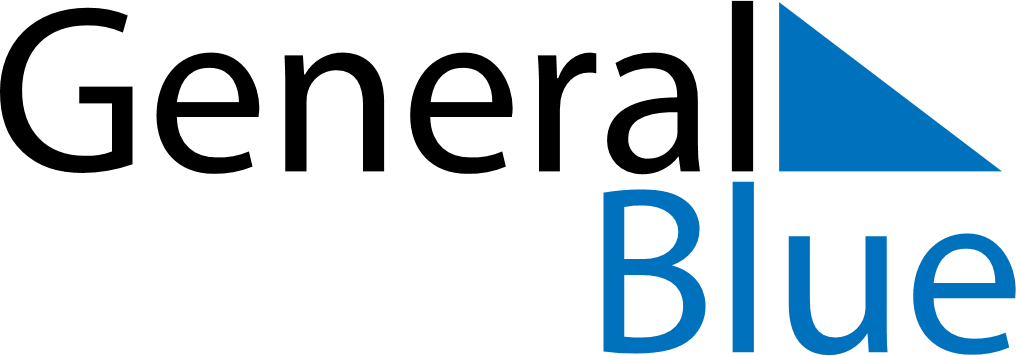 November 2024November 2024November 2024November 2024November 2024November 2024Kostanay, KazakhstanKostanay, KazakhstanKostanay, KazakhstanKostanay, KazakhstanKostanay, KazakhstanKostanay, KazakhstanSunday Monday Tuesday Wednesday Thursday Friday Saturday 1 2 Sunrise: 8:43 AM Sunset: 6:14 PM Daylight: 9 hours and 30 minutes. Sunrise: 8:45 AM Sunset: 6:12 PM Daylight: 9 hours and 26 minutes. 3 4 5 6 7 8 9 Sunrise: 8:47 AM Sunset: 6:10 PM Daylight: 9 hours and 22 minutes. Sunrise: 8:49 AM Sunset: 6:08 PM Daylight: 9 hours and 18 minutes. Sunrise: 8:51 AM Sunset: 6:06 PM Daylight: 9 hours and 15 minutes. Sunrise: 8:53 AM Sunset: 6:04 PM Daylight: 9 hours and 11 minutes. Sunrise: 8:55 AM Sunset: 6:02 PM Daylight: 9 hours and 7 minutes. Sunrise: 8:57 AM Sunset: 6:01 PM Daylight: 9 hours and 4 minutes. Sunrise: 8:59 AM Sunset: 5:59 PM Daylight: 9 hours and 0 minutes. 10 11 12 13 14 15 16 Sunrise: 9:00 AM Sunset: 5:57 PM Daylight: 8 hours and 56 minutes. Sunrise: 9:02 AM Sunset: 5:56 PM Daylight: 8 hours and 53 minutes. Sunrise: 9:04 AM Sunset: 5:54 PM Daylight: 8 hours and 49 minutes. Sunrise: 9:06 AM Sunset: 5:52 PM Daylight: 8 hours and 46 minutes. Sunrise: 9:08 AM Sunset: 5:51 PM Daylight: 8 hours and 43 minutes. Sunrise: 9:10 AM Sunset: 5:49 PM Daylight: 8 hours and 39 minutes. Sunrise: 9:12 AM Sunset: 5:48 PM Daylight: 8 hours and 36 minutes. 17 18 19 20 21 22 23 Sunrise: 9:13 AM Sunset: 5:47 PM Daylight: 8 hours and 33 minutes. Sunrise: 9:15 AM Sunset: 5:45 PM Daylight: 8 hours and 29 minutes. Sunrise: 9:17 AM Sunset: 5:44 PM Daylight: 8 hours and 26 minutes. Sunrise: 9:19 AM Sunset: 5:42 PM Daylight: 8 hours and 23 minutes. Sunrise: 9:20 AM Sunset: 5:41 PM Daylight: 8 hours and 20 minutes. Sunrise: 9:22 AM Sunset: 5:40 PM Daylight: 8 hours and 17 minutes. Sunrise: 9:24 AM Sunset: 5:39 PM Daylight: 8 hours and 14 minutes. 24 25 26 27 28 29 30 Sunrise: 9:26 AM Sunset: 5:38 PM Daylight: 8 hours and 12 minutes. Sunrise: 9:27 AM Sunset: 5:37 PM Daylight: 8 hours and 9 minutes. Sunrise: 9:29 AM Sunset: 5:36 PM Daylight: 8 hours and 6 minutes. Sunrise: 9:30 AM Sunset: 5:35 PM Daylight: 8 hours and 4 minutes. Sunrise: 9:32 AM Sunset: 5:34 PM Daylight: 8 hours and 1 minute. Sunrise: 9:34 AM Sunset: 5:33 PM Daylight: 7 hours and 59 minutes. Sunrise: 9:35 AM Sunset: 5:32 PM Daylight: 7 hours and 56 minutes. 